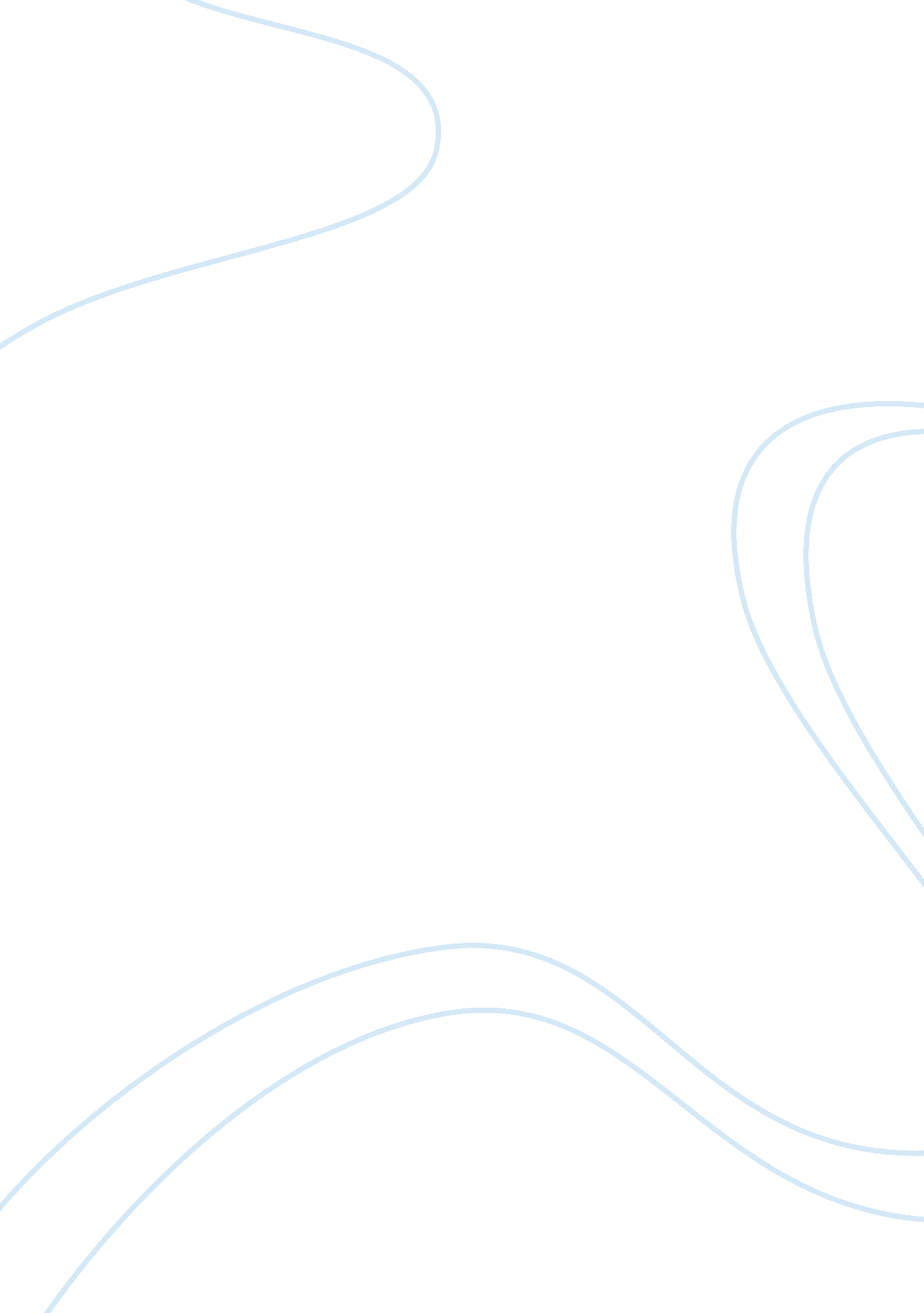 Free essay on in the garden of the beastsBusiness, Management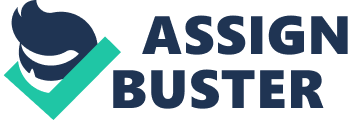 - Willingness of people to support Hitler 
People were willing to support Hitler’s administration because of his denouncement of violence. Hitler had promised to disarm his army if the neighbors followed suit. People in places like the United State did not believe that a modern country like Germany would perform atrocities against its people. Hitler’s administration army was not thought to pose any threat to the world peace because of the giant French army compared to the number of the soldiers in the Germany army. 
- German’s society at the time of arrival of the Dodd’ s family 
The arrival of the Dodd’s family to German portrayed the country as a developed nation. Dodd’s shows how his daughter Martha visited the Hotel’s within Berlin. The city was full of cars that were all over the streets. The city had tramcars meaning life was going on as usual. They also show how beautiful and modern homes were available for rent. The reality was that people felt angered by the leadership of Hitler and were facing execution by the Nazis who were all over the cities surroundings. 
- Things that led Dodd to suspect Hitler administration 
The year 1934 on June 30 to July 2, Nazis killed multiple Jews within Germany. The killing made Dodd’s believe the rumors that Hitler wanted to eliminate Jews from Germany. Dodd experienced firsthand information about wide spread killing of Jews which confirmed Hitler intention to eliminate them. 
- Why Dodd’s warning were not taken seriously 
Dodd’s complain to the state department fell on deaf ears because America administration was more concerned with the loan owned by Germany. The division among the American Jews also contributed to the American government non-decisive position on Hitler’s threat to the Jews. The United State stand of non-involvement on the German position was not out of ignorance because the newspapers and the ambassador reported what was happening on the ground. The stance resulted to massacre of multiple innocent Jews. The United State though its denunciation of the Hitler administration would make the Jews get mistreated and that what was happening at that moment. 
- Effects of the American anti-Semitism 
The American anti-Semitism did not play a role in the non-concern in Hitler administration. The anti-Semitism in the United State was confined among few people and they were not widely outspoken as the Germans. The American population anti-Semitism was not concerned with elimination of Jews like Hitler but concerned about the look of the Jews. 
- Thought of Dodd and his frugality 
Dodd was an idealistic man who lived within his mean and according to the prevailing economic conditions in the country. He had promised the president to live within the 17, 500 $ earned as salary. Dodd had decided to rent a house at a bargain price to reduce the cost. 
- Dodd’s reputation 
The people within the president circles made jokes on Dodd’s appointment saying the post was meant for the Yale professor named Walter Dodd. They claimed Roosevelt had made a mistake in calling the Chicago history departmental head. The jokes on Dodd’s reputation were made based on his lack wealth because other appointed ambassadors were rich people. This shows how wealth and class play a significant role in bringing respect to a person. 
- Martha Behaviors 
Martha promiscuity are not good for the status that the father had gained as a diplomat. She was quick to trust the German’s as good people, which is displayed by her getting into a relationship with Gestapo. She agreed to be cheated by the Charm she received from Hitler and his chief of staff. Martha’s parents were not concerned on her multiple relationship affairs because she was already over 20 years. Martha was a liability to the family because the Germans would have used her to gain information about the American ambassador. 
- Eric portrayal of Hitler 
Eric in the book display Hitler as a monster because of the brutal activities associated with him. The other Nazi officials are shown to take part in planning Hitler activities making them lack any humanity. Larson shows how one time a woman was paraded in the streets because of giving herself to a Jew. The act shows how Hitler and his followers had a deep hate for the Jews. 
- Experience of the book 
The books portray the events that took place before the holocaust within Germany. The book confirms most knowledge already experienced on Hitler’s administration but adds some realistic information from who had firs hand experience on the killings. The book provide suspense on what predicament the Dodd’s family would face in their stay in Germany but not the outcome of the Hitler administration. 
- Chilling events on the book 
- The parading of a woman in the street because she had given herself to a Jew followed by paratroopers. 
- The meeting of Dodd with Hitler and he openly suggests he is going to end the end the Jews race because they are the cause of trouble within Germany. 
- The year 1934 on June 30 to July 2 where Nazis killed multiple Jews within Germany 
- Events that led to the World War 
The book has added information on the reason America refused to protect the Jews who were facing harsh leadership from Hitler. The books show how the American administration was widely concerned about loans and its own citizens. The book confirms information that Hitler administration had started killing Jews before the start of the World War. The book confirms Hitler was arming his army long before the beginning of the war. 